I can sequence the events of a story. 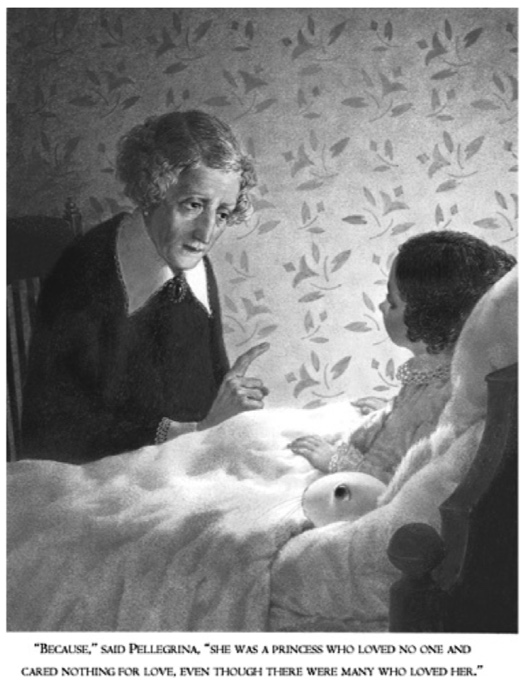 